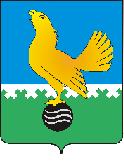 Ханты-Мансийский автономный округ-Юграмуниципальное образованиегородской округ город Пыть-ЯхАДМИНИСТРАЦИЯ ГОРОДАмуниципальная комиссия по делам несовершеннолетних и защите их прав  www.pyadm.ru e-mail: adm@gov86.orge-mail: kdn@gov86.orgг.Пыть-Ях, 1 мкр., дом № 5, кв. № 80	р/с 40101810565770510001Ханты-Мансийский автономный округ-Югра 	УФК по ХМАО-ЮгреТюменская область 628380	МКУ Администрация г. Пыть-Яха, л\с 04873033440)тел. факс (3463) 46-62-92, тел. 46-05-89,	РКЦ Ханты-Мансийск г. Ханты-Мансийск42-11-90, 46-05-92, 46-66-47	ИНН 8612005313 БИК 047162000ОКАТМО 71885000 КПП 861201001КБК 04011690040040000140ПОСТАНОВЛЕНИЕ30.10.2019	№ 357Актовый зал администрации города Пыть-Яха по адресу: г.Пыть-Ях, 1 мкр. «Центральный», д. 18а, в 14-30 часов (сведения об участниках заседания указаны в протоколе заседания муниципальной комиссии).Анализ состояния преступности и правонарушений среди несовершеннолетних за 9 месяцев 2019 годаЗаслушав и обсудив аналитическую справку о состоянии оперативной обстановки и результатах оперативно-служебной деятельности ПДН ОУУП и ПДН ОМВД России по городу Пыть-Яху за 9 месяцев 2019 года, муниципальной комиссией по делам несовершеннолетних и защите их прав установлено:Состояние преступности среди несовершеннолетних, а также в отношении несовершеннолетнихНа профилактическом учете в ПДН ОМВД России по городу Пыть-Ях по состоянию на 01.10.2019 года состоит 42 несовершеннолетних (АППГ – 35), из них за 9 месяцев 2019 года выявлено и поставлено на профилактический учет 19 несовершеннолетних (АППГ – 33), снято с профилактического учета 10 подростков, из них: 6 человек по достижению возраста совершеннолетия, 3 - по исправлению, 1 – в связи с помещением в СУВЗТ.В 1 полугодии 2019 года на территории обслуживания ОМВД России по городу Пыть-Ях несовершеннолетними совершено 4 преступления (АППГ – 13). В совершении преступлений принимало участие 5 несовершеннолетних (АППГ – 12). 3 преступления были совершены несовершеннолетними в 2018 году, направлены в суд в 2019 году. Снижен показатель преступности несовершеннолетних в состоянии опьянения с 1 (за 9 месяцев 2018 года) до 0 (за 9 месяцев 2019 года). Не допущено роста количества преступлений, совершенных лицами, ранее совершавшими преступления (за 9 месяцев 2019 года – 0, за 9 месяцев 2018 года – 6).В 1 полугодии 2019 года в отношении 2 несовершеннолетних возбуждено 3 (АППГ – 8) уголовных дела (1 - по ч. 2 ст. 161 УК РФ, 1 – по ч. 3 ст. 158 УК РФ и 1 по ч. 1 ст. 166 УК РФ).За 9 месяцев 2019 года несовершеннолетними совершено 4 общественно опасных деяния (АППГ – 10). Фактов совершения повторно общественно опасных деяний несовершеннолетними не допущено.За 9 месяцев 2019 года несовершеннолетними совершено 17 (АППГ – 16) самовольных уходов: из учреждений 8 (АППГ – 2), из семьи – 9 (АППГ – 14). Местонахождение несовершеннолетних установлено в дежурные сутки.В отчетном периоде выявлено и поставлено на профилактический учет в ПДН 4 группы с антиобщественной направленностью (АППГ – 5), в которую входят 8 (АППГ – 10) несовершеннолетних. По итогам профилактических мероприятий с членами групп антиобщественной направленности 2 группы были разобщены.Всего в отчетном периоде в отношении несовершеннолетних совершено 13 преступлений (АППГ – 17).Меры по профилактике и пресечению подростковой преступностиВ целях профилактики и пресечения подростковой преступности ОМВД России по городу Пыть-Ях активно взаимодействует с органами и учреждениями системы профилактики безнадзорности и правонарушений несовершеннолетних. В течение III квартала 2019 года проводилась межведомственная профилактическая операция «Подросток» (итоги проведения которой рассмотрены муниципальной комиссией отдельным вопросом).Приказом ОМВД России по городу Пыть-Яху от 31.07.2019 № 410 за 14 подростками, состоящими на профилактическом учете в ОДН ОМВД России по г. Пыть-Яху, были закреплены шефы-наставники из числа руководящего состава ОМВД России по городу Пыть-Яху.Профилактика семейного неблагополучияНа профилактическом учете ПДН ОУУП и ПДН ОМВД России по городу Пыть-Ях состоят 30 родителей, отрицательно влияющих на воспитание детей (АППГ – 34). За 9 месяцев 2019 года на профилактический учет поставлено 19 родителей (АППГ – 10), сняты с учета 5 родителей.В отношении законных представителей несовершеннолетних сотрудниками ПДН составлено 56 протоколов об административных правонарушениях, из них:- по ст. 5.35 КоАП РФ – 52 дела (АППГ – 65);- по ст. 20.22 КоАП РФ – 4 дела (АППГ – 6).Меры по устранению причин и условий, которые способствовали совершению несовершеннолетними преступлений, административных правонарушений и антиобщественных действийВозбуждено уголовное дело по ст. 150 УК РФ в отношении 1 совершеннолетнего гражданина, вовлекшего несовершеннолетнего в совершение преступления.К административной ответственности по ч.1.2 ст. 14.16 КоАП РФ привлечено 6 (АППГ – 9) продавцов-кассиров, реализующих алкогольную продукцию несовершеннолетним, по ч. 1 ст. 6.10 КоАП РФ привлечено 2 лица за вовлечение несовершеннолетних в употребление спиртных напитков.Анализируя представленную ОМВД России по городу Пыть-Ях информацию необходимо сделать следующие выводы:1)	за 9 месяцев 2019 года произошло снижение преступлений, совершенных несовершеннолетними с 13 до 4;2)	снизилось количество совершенных несовершеннолетними общественно опасных деяний с 10 до 4;3)	не допущено совершение несовершеннолетними повторных общественно опасных деяний;4)	снизилось количество совершенных преступлений в отношении несовершеннолетних с 13 до 11;5)	снизилось количество лиц, привлеченных к административной ответственности;6)	увеличилось количество самовольных уходов несовершеннолетних из учреждений с 2 до 8.Муниципальной комиссией за 9 месяцев 2019 года дважды заслушивался вопрос «О принимаемых мерах по предупреждению самовольных уходов воспитанников Центра реабилитации несовершеннолетних наркопотребителей» (постановления № 72 от 20.03.2019 и № 257 от 14.08.2019), заслушано 6 несовершеннолетних по факту самовольного ухода из семьи или учреждения.Во исполнение пункта 2 постановления муниципальной комиссии № 190 от 29.05.2019 во всех общеобразовательных школах города педагогическим коллективом было изучено методическое пособие по выявлению признаков риска поведения несовершеннолетних в социальных медиа, обеспечен ежедневный контроль за работоспособностью пропускной системы, видеонаблюдения и системы оповещения, приняты меры к систематическому наблюдению за поведением обучающихся с целью раннего выявления признаков риска деструктивного поведения.Учитывая вышеизложенное, руководствуясь п. 13 ст. 15 Закона Ханты-Мансийского автономного округа-Югры от 12.10.2005 № 74-оз «О комиссиях по делам несовершеннолетних и защите их прав в Ханты-Мансийском автономном округе-Югре и наделении органов местного самоуправления отдельными государственными полномочиями по созданию и осуществлению деятельности комиссий по делам несовершеннолетних и защите их прав»,МУНИЦИПАЛЬНАЯ КОМИССИЯ ПОСТАНОВИЛА:Аналитическую справку о состоянии оперативной обстановки и результатах оперативно-служебной деятельности ПДН ОУУП и ПДН ОМВД России по городу Пыть-Яху за 9 месяцев 2019 года (исх. № 21308 от 04.10.2019), анализ оперативной ситуации по линии несовершеннолетних на территории автономного округа по итогам 9 месяцев 2019 года (исх. № 01.22-Исх-1178 от 18.10.2019), а также информации ОМВД России по городу Пыть-Яху (исх. № 21340 от 07.10.2019 и исх. № 21447 от 07.10.2019), МБОУ СОШ № 1 (исх. № 1068 от 09.10.2019), МБОУ СОШ № 2 (исх. № 678 от 08.10.2019), МАОУ «КСОШ-ДС» (исх. № 896 от 10.10.2019), МБОУ № 4, МБОУ СОШ № 5 (исх. № 551 от 26.09.2019) и МБОУ СОШ № 6 (исх. № 877 от 24.09.2019) принять к сведению.Начальнику ПДН ОМВД России по городу Пыть-Яху (Н.П. Веретенникова):Обеспечить контроль за своевременным внесением изменений в приказ ОМВД о закреплении наставников за подростками, состоящими на профилактическом учете в ОДН ОМВД России по г. Пыть-Яху, с целью актуализации персонального состава подучетных лиц и их наставников;Обеспечить ежемесячное направление в муниципальную комиссию информации о несовершеннолетних правонарушителях, поставленных на профилактический учет, о выявленных несовершеннолетних участниках групп антиобщественной направленности, а также о несовершеннолетних указанных категорий, снятых с профилактического учета (ежемесячно до 5 числа 2019-2020 г.г.).И.о. начальника ОГИБДД ОМВД России по городу Пыть-Яху (Р.Т. Каримов):Обеспечить направление в муниципальную комиссию графика ежемесячных рейдов на прилегающих к общеобразовательным организациям территориях, в жилых зонах и местах массового пребывания людей (с целью предупреждения и предотвращения нарушений правил дорожного движения со стороны детей и подростков, а также информирования родителей о последствиях бесконтрольного нахождения детей на улицах и дорогах)/ в срок до 12.11.2019.Директору департамента образования и молодежной политики администрации города Пыть-Яха (П.А. Наговицына):4.1	Обеспечить направление данного постановления муниципальной комиссии в образовательные организации города Пыть-Яха.Заместителю начальника отдела по обеспечению деятельности муниципальной комиссии по делам несовершеннолетних и защите их прав администрации города Пыть-Яха (С.В. Чернышова):Обеспечить включение в комплексный межведомственный план мероприятий субъектов системы профилактики безнадзорности и правонарушений несовершеннолетних г. Пыть-Яха на 2019 год, предложенные членами муниципальной комиссии мероприятия в срок до 15.11.2019;Обеспечить вынесение на утверждение муниципальной комиссии графика ежемесячных межведомственных рейдов, определенных в пункте 3 постановления (с участием представителей ОГИБДД и муниципальной комиссии);Обеспечить размещение постановления муниципальной комиссии на официальном сайте администрации города Пыть-Яха в срок до 10.11.2019.Пункт 2 постановления муниципальной комиссии № 47 от 20.02.2019 и пункт 2 постановления муниципальной комиссии № 190 от 29.05.2019 снять с контроля в связи с исполнением.Председательствующий на заседании:председатель муниципальной комиссии	А.П. Золотых